9Question1Среди систем функций указать фундаментальную систему решений уравнения:
y′′+4y=0.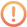 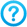 Выберите все правильные ответы.2Question2Какие из приведенных ниже интегралов вычисляются с помощью формулы интегрирования по частям?Выберите все правильные ответы.3Question3Среди несобственных интегралов первого и второго рода указать сходящиеся.Выберите все правильные ответы.7Question4Cреди уравнений первого порядка указать линейные.Выберите все правильные ответы.2Question5Какие из приведенных ниже интегралов вычисляются с помощью формулы интегрирования по частям?Выберите все правильные ответы.8Question6Найти фундаментальную систему решений уравнения.
Ответ ввести в порядке возрастания корней характеристического уравнения и степеней х через точку с запятой.
Пример ввода: exp[-x];xexp[3x]
Примечание: ex=exp[x]; y′′−4y′+3y=0.Правильный ответ введите в текстовое поле.4Question7Выяснить, является ли поле потенциальным.
f(x,y)=(2xy3+1)i+3x2y2j
Укажите потенциал поля.Выберите все правильные ответы.1Question8Вычислить интеграл:
 ∫1e3dxx1+ln x√
В ответ введите полученное целое число.Правильный ответ введите в текстовое поле.5Question9Найти работу силы f(x,y) по перемещению материальной точки вдоль участка кривой L.
f(x,y)=6x2i+6(x+y)j
L: x=t2,  y=t,  0≤t≤1 .
В ответ введите полученное целое число.Правильный ответ введите в текстовое поле.6Question10Решить задачу Коши. В ответ ввести значение в точке х1.
ydx=(x2−x)dy  y(2)=2,  x1=4 . 
В ответ введите полученное целое число.Правильный ответ введите в текстовое поле.cos x, sin xe2x, e2xsin xcos 2x, sin 2xexsin x, excos x∫ arctgx1+x2dx∫ arctgx√1+x2dx∫ arctgxdx∫ dxarctgx(1+x2)∫ xarctgxdx∫2∞ dxx3+4√5∫1∞ dxx4+2√3∫01 dxx5√∫01 dxx3√5∫01 dx(1−x)3√4(y2−2xy)dx+x2dy=0y′+3x2y=xy′+2xy=xy3(x2+y2)y′=2xyy′+exy=e2x∫ xln xdx∫ ln xxdx∫ ln xdx∫ ln x√xdx∫ dxxln xx3+xy2x2y+y2x2y3+yxy2+y3x2y2+xнетx4y3+x2x2y3+xx4y2+xy3xy3+x2y2